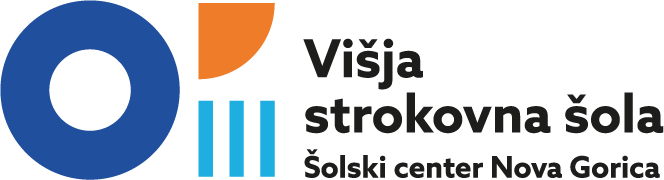 2. DNEVNIK PRIZa vsak teden na PRI na kratko predstavite, kaj ste v tistem tednu delali in kaj ste se naučili. V kolikor v dokumentu ni dovolj tabel, jih dodajte.1. teden na PRI2. teden na PRI3. teden na PRI4. teden na PRI5. teden na PRI6. teden na PRI7. teden na PRI8. teden na PRI9. teden na PRI10. teden na PRI11. teden na PRI12. teden na PRINa PRI sem opravljal naslednje delovne nalogeNa Pri sem se naučilPrvi teden sem bil zadolžen za testiranje različnih pomnilniških modulov ,procesorjev, grafičnih kartic, diskov ter napajalnikov.Za testiranje pomnilnika smo uporabljali program Memorytestx86.Za testiranje procesorjev smo uporabljali program aida64 .Za testiranje napajalnikov smo uporabljali hardware PSU tester.Za testiranje grafičnih smo uporabljali program unigine heaven benchmark.In za testiranje trdih diskov smo uporabljali program hdtune.-Uporaba programov HDtune, aida64, unigine heaven, Memorytestx86-Uporaba raznih hardware testerjevNa PRI sem opravljal naslednje delovne nalogeNa Pri sem se naučilDrugi teden smo se odločili da postavimo nov spletni radio ,ki se bo uporabljal  za predvajanje glasbe na raznih prireditvah, ter  glasbo za ozadje   v pisarnah. Za predvajanje glasbe smo uporabljali program po imenu klementina .-Postavitev operacijskega sistem Zorin OS-uporabljanja konzole za nameščanje aplikacij-uvažanje seznamov v klementinoNa PRI sem opravljal naslednje delovne nalogeNa Pri sem se naučilPostavitev novih mrežnih linij v učilnici es29, ki je vsebovala terminiranje novih RJ-45 ki so bile na eni strani terminirani v patch panelu, na drugi pa v stensko vtičnico. Vsaka keystone (stenska vtičnica ) in patch panel imata v sebi 4 pare žic, ki so morale biti razvrščene v točno določenem zaporedju .-Terminiranje RJ-45 kabla kako v keystone kot v  patch panel-Uporaba Ethernet testerjaNa PRI sem opravljal naslednje delovne nalogeNa Pri sem se naučilV četrtem tednu smo dobili prošnjo iz ekonomske šole, da bi se v učilnici es29 nadgradilo vse računalnike  iz standardnih trdih diskov na hitrejše ssd diske, ki bodo pomagali pri vsakdanji uporabi .Šlo je za AIO računalnike, ki so kar precej težji za odpirati kot standardne računalnike, zato smo potrebovali posebna orodja kot so plastične trzalice za kitare ter posebne izvijače.Po končani menjavi diska smo morali dati vse računalnike ponovno v sccm da se lahko na nove diske naložijo nove različice windowsov.-Nameščanje novih diskov v AIO računalnikih -Postavljanje novih kolekcij v SCCM-juNa PRI sem opravljal naslednje delovne nalogeNa Pri sem se naučilPogosto opravilo ki sem ga opravljal na praksi je menjava/zamenjava raznih delo na prenosnikih. To so bile najbolj pogosto matične plošče ter pomnilniški moduli. Ta proces je vseboval popolno razstavitev računalnika, ter po menjavi dela nazaj sestaviti v popolno delujoče stanje.-Menjava raznih delov prenosnega računalnika-Proces varjenja plastike v primeru razpokeNa PRI sem opravljal naslednje delovne nalogeNa Pri sem se naučilNa popravilo nam je profesor prinesel NAS ali network attached storage , ki je bil v izredno slabem stanju (pokvarjeni pomnilnik, napihnjeni kondenzatorji v napajalniku ter manjkajoči disk caddys. Dokupiti smo morali nove kondenzatorje ,caddije, diske ter pomnilniške module, ker smo po prvem poskusnem zagonu ugotovili, da so tudi ti poškodovani. Po menjavi pomnilniških modulov  ter nadomestitve  drive caddijev smo lahko začeli z zamenjavo kondenzatorjev v napajalniku. Ko smo storili to smo lahko  NAS nazaj sestavili ter mu naložili synology OS.-Cinjenje novih kondenzatorjev-Nameščanje  Synology OS-configuriranje RAID-aNa PRI sem opravljal naslednje delovne nalogeNa Pri sem se naučilNa šoli smo dobili nov set 25-ih računalnikov v katere smo morali namestiti serial kontrolerje, ter iz njih vzeti nepotrebne grafične kartice, ki jih je proizvajalec namestil vanje. Poleg tega smo morali  nanje namestiti tudi  operacijski sistem ter flowsim.-Namestitev flowsim- priklop serial opreme na računalnik-priprava gonilnikov za serial opremoNa PRI sem opravljal naslednje delovne nalogeNa Pri sem se naučilProfesorica se je odločila, da bi želela svoj službeni računalnik nadgraditi iz windows 7 v windows 10,  ampak je še vedno želela obdržati  vse svoje datoteke, zato je bil naše delo, da iz prejšnjega računalnika prenesemo s pomočjo zunanjega diska  vse njene najpomembnejše datoteke  na nov računalnik .-Uporaba acronis true image za backupiranje diskovNa PRI sem opravljal naslednje delovne nalogeNa Pri sem se naučilV organizaciji smo začeli odstranjevati dvd enote iz raznih računalnikov , kar pomeni da sem moral  vse te cd in dvd-je  pretvoriti v digitalno obliko in jo naložiti na organizacijin share -uporaba programa IMGburn-uporaba programa CDburnerXPNa PRI sem opravljal naslednje delovne nalogeNa Pri sem se naučilProfesor nam je prenesel na popravilo njegov osebni gaming računalnik, ki si ga je sestavil za igranje igric v prostem času ter za video produkcijo. Ta se mu je nekega dne začel sesuvati, tako da je  je bilo naše delo, da smo ugotovili razlog problema ter ga tudi odpravili .-Pečenje ramov v ic solder pečici-nameščanje gonilnikov grafične-Namstitev Windows 11Na PRI sem opravljal naslednje delovne nalogeNa Pri sem se naučilPogosto opravilo, ki smo ga opravljali na praktičnem izobraževanju  je bilo v povezavi z projektorji. Najbolj pogoste so bile napake na kablu, ki povezuje projektor z računalnikom.  Občasno se je tudi zgodila okvara žarnice v projektorju samem.-Menjava projektorskih žarnic -Popravilo video povezav-Nastavljanje nastavitev projektorja v operacijskem sistemuNa PRI sem opravljal naslednje delovne nalogeNa Pri sem se naučilZadnji teden prakse smo opravili  inventurni popis  vse IT opreme po celotnem šolskem centru .S seznamom  opreme smo morali preveriti ali je vsa oprema na pravilnem mestu. Če je tej opremi manjkala inventurna nalepka z serijsko številko smo le to dodali.-beleženje inventurnih artiklov-popisovanje vpisanih in nevpisanih artiklov